Publicado en Madrid el 11/11/2019 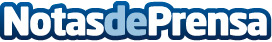 Smöoy recopila los 5 beneficios de tomar helado de yogur en inviernosmöoy  cadena de yogur helado líder en España, presenta un ranking con los 5 beneficios directos de tomar yogur helado durante las estaciones de otoño e inviernoDatos de contacto:smooy605065567Nota de prensa publicada en: https://www.notasdeprensa.es/smooy-recopila-los-5-beneficios-de-tomar Categorias: Nutrición Franquicias Sociedad Restauración Recursos humanos http://www.notasdeprensa.es